جامعة محمد خيضر - بسكرةكلية الحقوق والعلوم السياسيةقسم الحقوق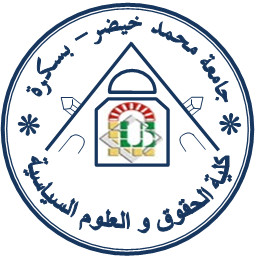 مشروع مذكرة مكملة من متطلبات نيل شهادة الماستر في الحقوقتخصص قانون ..........................الموسم الجامعي:2017/2018.......................عنوان المذكرة..............................الطالب(ة)الطالب(ة)الأستاذ(ة) المشرف(ة)الأستاذ(ة) المشرف(ة)اسم ولقب الطالب(ة) مع التاريخ والتوقيعاسم ولقب الطالب(ة) مع التاريخ والتوقيعاسم ولقب الأستاذ(ة) مع التاريخ والتوقيعاسم ولقب الأستاذ(ة) مع التاريخ والتوقيعتأشيرة الإدارةتأشيرة الإدارة